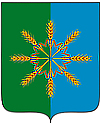 Администрация  Новозыбковского  района                                 ПОСТАНОВЛЕНИЕот «  04 »    мая   2018 года                                                                                  №   193   .         г. Новозыбков.          С целью установления категории земель и разрешенного использования земельного участка с кадастровым номером  32:18:0170302:45, руководствуясь Земельным кодексом Российской Федерации, Федеральным законом от 06.10.2003 N 131-ФЗ "Об общих принципах организации местного самоуправления в Российской Федерации",  Уставом Новозыбковского района,                                                                                                                      ПОСТАНОВЛЯЮ:     1. Отнести земельный участок с кадастровым номером  32:18:0170302:45,  площадью 8039858 м.кв., к категории земель - земли сельскохозяйственного назначения, территориальной зоне-СХ1, с разрешенным использованием - выращивание сельскохозяйственной  продукции.         2. Разместить настоящее постановление на официальном сайте Новозыбковского района.Глава администрации района                                                                                 С.Н. КошарныйН.В. Грек56929